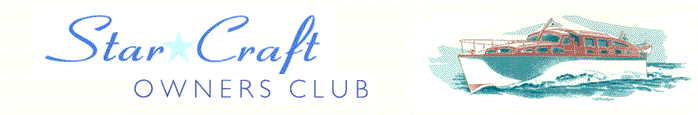 Boat Archives  -  ‘Capella Star’Do you know more about this boat? Tell us!HistoryLength40’Prior NamesYear Built1964Build No.40/18Beam11’6Hull ConstructionDouble diagonal teakDraft2’9Deck ConstructionEngine MakeSingle Ford 4DSuperstructure StyleEngine SizeNumber of BerthsEngine Fuel TypeDieselLocationSouth Wales, on the hardThe flagship of the fleet, she was the largest hire boat built. Photo in Star Fleet Brochure.John Bates. Owner - on the hard in Bates yard. FUTURE UNKNOWN sold 20022002Purchased by Colin Wilshaw, owner of three 25' Star Craft, all pending restoration.In need of restoration.